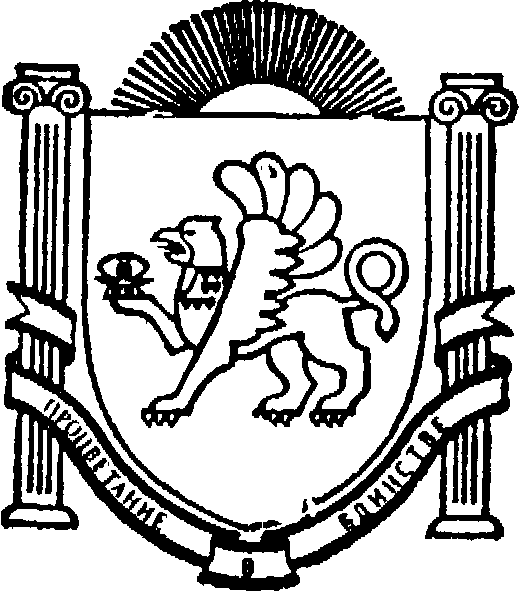 Муниципальное бюджетное дошкольное общеобразовательное учреждение «Детский сад «Мурзилка» с. Верхнекурганное» Симферопольского района Республики Крым297524, Республика Крым, Симферопольский р-н, с. Верхнекурганное, ул. Подгорная, д.1тел. 33-72-81, E-mail: ira.loseva.1965@mail.ru, ОКПО 00826316ИГРА – ВИКТОРИНАСЧАСТЛИВЫЙ СЛУЧАЙПодготовила и провела:Щеглова Т.М., воспитатель подготовительной группыс. Верхнекурганное2015 годКОНСПЕКТ ИГРЫ – ВИКТОРИНЫ в подготовительной группе МБДОУ «Детский сад  «Мурзилка» с. Верхнекурганное »ТЕМА: « СЧАСТЛИВЫЙ СЛУЧАЙ»Воспитатель: Щеглова Т.М.. ЦЕЛИ:  учить давать полный и чёткий ответ на поставленный вопрос, развивать связную речь, память, умение логически мыслить; воспитывать внимательное и бережное отношение к природе.ОБОРУ УДОВАНИЕ: картинка Буратино, загадки о животных и растениях, картинки с изображением жилищ животных, картинки животных Африки и Антарктиды, разрезные картинки животных и растений, эмблемы команд «Белочки» и «Зайчики», 2 корзинки – с эмблемами команд, 2 вазы (с морковками и лесными орешками).ХОД ЗАНЯТИЯ: ИГРОВОЙ МОМЕНТ: в гости приходит Буратино, который узнал, что в подготовительной группе интересное мероприятие «Счастливый случай».Дети делятся на две команды, название которым даётся с помощью загадок Куцехвост и длинноух                                 Взлетает по дереву лихо винтом,Мчится полем во весь дух                        Мелькая меж зелени рыжим хвостом,Сразу видно подготовку                            Орешки грызёт целыё день напролёт,И что, кушает морковку                        А что не сгрызёт, то в дупле припасёт.       (Зайчик)                                                                     (Белочка)         Команды сидят за сдвинутыми  столами по кругу, у каждого члена команды на груди справа эмблема команды – белочка и зайчик соответственно.         Перед командами на столах  размещены  корзинки также с изображением эмблемы команды  для складывания морковок и орешков за каждый правильный ответ, ваза с морковками и ваза с лесными орешками        Воспитатель: объявляется начало игры – викторины «Счастливый случай»Ребята, вы видели по телевизору, как в эту игру играют взрослые, а сегодня появилась такая возможность и у вас. Предупреждаю, что выигрывает та команда, у которой будет больше правильных ответов, а значит большее количество морковок и лесных орешков в корзинках  соответственно.                 Буратино с интересом наблюдает за ходом подготовки к игре и самим ходом игры, высказывает свой восторг и восхищение от увиденного.1.ГЕЙМ.Вопросы для команды  «Зайчики»:1 . Где живут зайчики? (в поле, в лесу)2.Это домашние или дикие животные? (дикие)3. Назовите  ядовитый гриб (мухомор).            4.Назовите лесную ягоду (ежевика, малина)             5. Кто спит всю зиму? (ёж, медведь)             6. Самое тёплое время года (лето)             7.Хвойное дерево (ель, сосна)             8. Плод у дуба (жёлудь)             9.Травоядное животное (белка, заяц)           10.Назовите санитара леса.            Вопросы для команды «Белочки»             1.Где живут белочки? (в лесу)              2.Это домашние или дикие животные? (дикие)              3.Назовите съедобный гриб (лисичка,  рядовка)               4.Назовите садовую ягоду (смородина, крыжовник)               5.Кто из животных не засыпает на всю зиму? (волк, лиса)               6.Самое холодное время года (зима)                7.Лесное лиственное дерево (дуб)                8.Плод у ели (шишка)                 9.Хищное животное (волк, лиса)                              10.Назовите какое-нибудь насекомое (пчела)2.ГЕЙМ   Кто в каком домике живёт?-медведь в берлоге;-лиса – в норе;-мышка – в норке;-собака -  в будке;-белка – в дупле;-зайчик – под кустом.3 ГЕЙМ.Назовите животных тёплого континента – Африки (слон, зебра, бегемот, лев, крокодил, носорог)Назовите животных холодного континента- Антарктиды (морж, тюлень, пингвины, морские котики)4 ГЕЙМ.Назовите главного героя сказки «Заяц – хваста»Назовите главного героя сказки «Серая звёздочка»Назовите героев сказки «Репка»Назовите героев сказки «Зимовье зверей»5 ГЕЙМ.Назовите перелётных птиц (грачи, скворцы, ласточки, дикие утки, лебеди)Назовите зимующих птиц (воробьи, вороны, галки, сороки)6 ГЕЙМ. Вопросы от хозяина леса – егеря.1.Дерево – символ России (берёза)2.Дерево – долгожитель (дуб)3.Хвойное дерево, а зимой стоит голое (лиственница)4.Весной это дерево всё белое, а запах цветов чувствуется издалека. (черёмуха)5.В народе это дерево называют сладким (липа)6.На каком дереве ягоды висят всю зиму (рябина)7.Какое дерево на солнце не нагревается (берёза)7 ГЕЙМ.Отгадай загадки:1.Он самый мощный из зверей и зверя нет в тайге  сильней.    Всё лето ест, чтоб жир набрать и зиму долгую проспать                 (медведь)2.Не птица, но живёт в стае. Неграмотный – следы читает;     Охоту сутками ведёт, но без добычи не уйдёт.                (волк)3.Он может речку запрудить, зубами дерево свалить    И домик выстроить сухой со входом, скрытым под водой.               (бобр)4.Она – лесных зверей краса: что хвост, что лапки, что глаза!Сидит и шубка ловка, одна беда – плутовка.             (лиса)5.Колючий клубок под ёлкой прилёг.              (ёж)6.Зубки – точило, хвостик – что шило.    Девицам -  страшило -  усатому – мило.              (мышь)7.К вечеру тучка во двор заплывает,    Дождик молочный в ведёрко забьёт.            (корова)8.Мололко даёт и кору дерёт.    Бородатая и рогатая и пуховая и бодатая.             (коза)9.Живёт в домишко – родня зайчишко.            (кролик)10.И сторожит, и защищает.     Приносит, ищет и спасает,      И если гавкнет на тебя,       То это только лишь любя.              (собака)11.Мордочкой ласкается, лапкой умывается.       Хвостиком виляет, тихо напевает,                (кошка)8 ГЕЙМ Можно ли прожить. не причинив вреда природе?Для чего нужен снег зимой?Нужно ли подкармливать птиц зимой?Можно ли жечь костёр в лесу.Нужна ли соль зверям?.Можно ли в лесу громко кричать?Что делать с тонущими животными весной?Можно ли в лесу громко слушать музыку?Можно ли трогать птенцов в гнезде?Что делать с ядовитыми грибами?Нужно ли любить природу  и почему?Нужно  ли охранять природу и почему?9 ГЕЙМ.Сложите картинку из частей и скажите, что получилось.1 команда – зайчик;  2 команда  - белочка.ЖЮРИ подводит итог игры-викторины «Счастливый случай». Победила команда, у которой в корзинке большее количество морковок или орешков. А в конечном итоге, молодцы участники обеих команд, в конечном итоге победила дружба.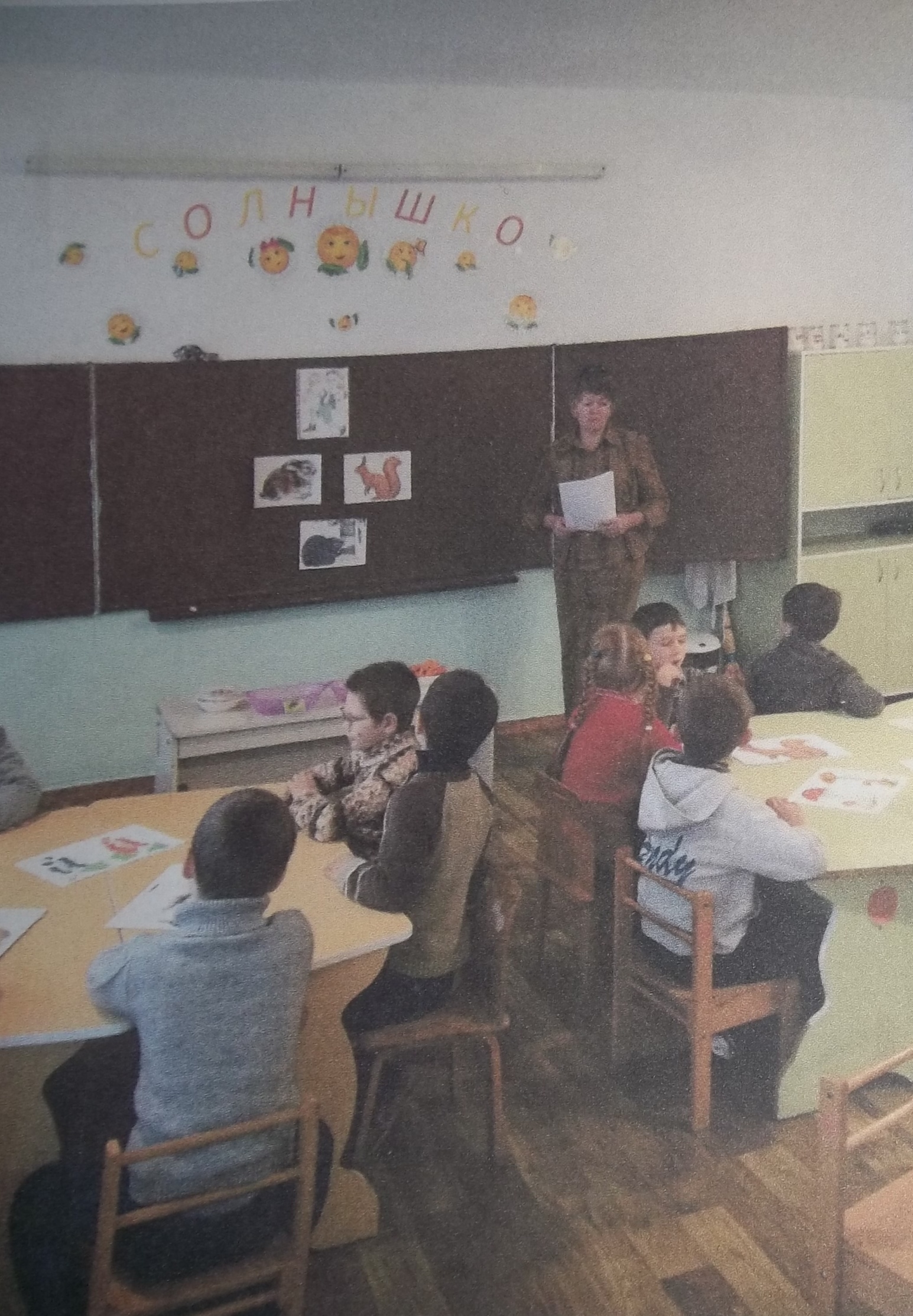 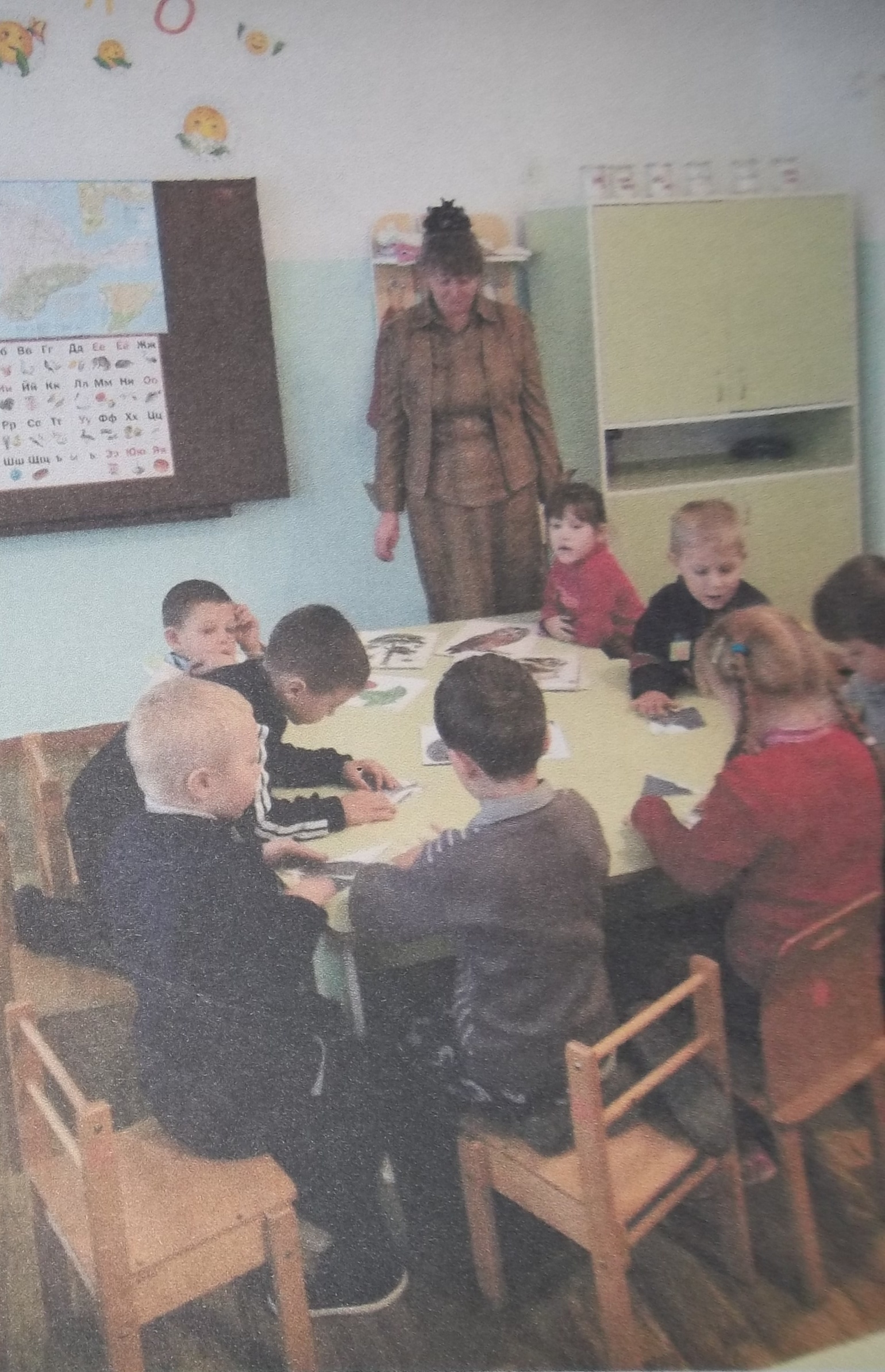 